       КАРАР                                                                     ПОСТАНОВЛЕНИЕ       08 апрель 2024й.                        № 37                               08 апреля 2024г.                            О порядке увольнения (освобождения от должности)лиц, замещающих муниципальные  должности  Администрация сельского поселения Ижбердинский сельсовет муниципального района Кугарчинский район Республики Башкортостан в связис утратой доверия         В соответствии статьи 13.1 Федерального Закона № 273-ФЗ «О противодействии коррупции» (в редакции от 21.11.2011 г.), постановляю:          1.Утвердить Порядок увольнения (освобождения от должности ) лиц,  замещающих  муниципальные  должности Администрация сельского поселения Ижбердинский сельсовет муниципального района Кугарчинский район Республики Башкортостан в связи с утратой доверия, согласно приложению.          2. Признать утратившим силу постановления сельского поселения Ижбердинский сельсовет муниципального района Кугарчинский район Республики Башкортостан от 4 июня 2015 года № 11 «О  Порядке увольнения (освобождения от должности) лиц, замещающих должности  Администрации сельского поселения Ижбердинский сельсовет муниципального района Кугарчинский район Республики Башкортостан и ее структурных подразделений в связи с утратой доверия ».         3.Обнародовать  настоящее постановление на информационном стенде в Администрация сельского поселения Ижбердинский сельсовет муниципального района Кугарчинский район Республики Башкортостан и разместить на официальном сайте администрации сельского поселения           4. Контроль за исполнением настоящего постановления возложить на управляющего делами администрации сельского поселения .     Глава сельского поселения                                                 Н.Б.Ибрагимов                                                                  Приложение к постановлению Администрация сельского поселения Ижбердинский сельсовет муниципального района Кугарчинский район                        Республики Башкортостан№37 от 08.04.2024г.ПОРЯДОК  увольнения (освобождения от должности )лиц, замещающих муниципальные  должности  администрации Администрация сельского поселения Ижбердинский сельсовет муниципального района Кугарчинский район Республики Башкортостан в связи с утратой доверия            Во исполнении  статьи 13.1 Федерального Закона  № 273-ФЗ «О противодействии коррупции» (в редакции от 21.11.2011 г.):          1. Лицо, замещающее муниципальную должность Администрация сельского поселения Ижбердинский сельсовет муниципального района Кугарчинский район Республики Башкортостан  в порядке предусмотренном федеральными законами, законами Республики Башкортостан, муниципальными нормативными правовыми актами подлежит увольнению (освобождению от должности ) в связи с утратой доверия в случае:          1 непринятия лицом мер по предотвращению и (или) урегулированию конфликта интересов, стороной которого оно является;          2 непредставления лицом сведений о своих доходах, об имуществе и обязательствах имущественного характера, а также о доходах, об имуществе и обязательствах имущественного характера своих супруги (супруга) и несовершеннолетних детей либо представления заведомо недостоверных или неполных сведений;          3 участия лица на платной основе в деятельности органа управления коммерческой организации, за исключением случаев, установленных федеральным законом;          4  осуществления лицом предпринимательской деятельности;           5 вхождения лица в состав органов управления, попечительских или наблюдательных советов, иных органов иностранных некоммерческих неправительственных организаций и действующих на территории Российской Федерации их структурных подразделений, если иное не предусмотрено международным договором Российской Федерации или законодательством Российской Федерации.            2. Лицо, замещающее муниципальную должность Администрация сельского поселения Ижбердинский сельсовет муниципального района Кугарчинский район Республики Башкортостан, которому  стало  известно о возникновении  у подчиненного ему лица личной заинтересованности, которая приводит или может привести к конфликту интересов, подлежит увольнению (освобождению от должности)  в связи с утратой доверия также в случае непринятия лицом, замещающим муниципальную должность Администрация сельского поселения Ижбердинский сельсовет муниципального района Кугарчинский район Республики Башкортостан мер по предотвращению и (или) урегулированию конфликта интересов, стороной которого является подчиненное ему лицо.БАШҠОРТОСТАН РЕСПУБЛИКАҺЫКҮГӘРСЕН РАЙОНЫ МУНИЦИПАЛЬ РАЙОНЫНЫҢ ИШБИРҘЕ АУЫЛ СОВЕТЫ   АУЫЛ БИЛӘМӘҺЕ хакимиәте 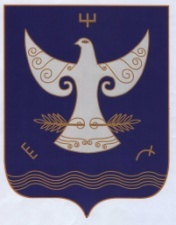         РЕСПУБЛИКА БАШКОРТОСТАН    АДМИНИСТРАЦИЯ  СЕЛЬСКОГО ПОСЕЛЕНИЯ ИЖБЕРДИНСКИЙ СЕЛЬСОВЕТ        МУНИЦИПАЛЬНОГО РАЙОНА              КУГАРЧИНСКИЙ РАЙОН        453344  Сапыҡ ауылы,  Үҙәк урам, 1Б        РЕСПУБЛИКА БАШКОРТОСТАН    АДМИНИСТРАЦИЯ  СЕЛЬСКОГО ПОСЕЛЕНИЯ ИЖБЕРДИНСКИЙ СЕЛЬСОВЕТ        МУНИЦИПАЛЬНОГО РАЙОНА              КУГАРЧИНСКИЙ РАЙОН        453344  Сапыҡ ауылы,  Үҙәк урам, 1Б    453344  д.Сапыково, ул.Центральная, 1Б 